ВИСНОВОК ГРОМАДСЬКОЇ АНТИКОРУПЦІЙНОЇ ЕКСПЕРТИЗИВиконавець: Роман Скляров, експерт Центру політичних студій та аналітики.Перевірив: Микола Хавронюк, директор з наукового розвитку Центру політико-правових реформ, доктор юридичних наук, професор.Методологія	проведення	громадської	антикорупційної	експертизи	- http://pravo.org.ua/protydiia-koruptsii/metodolohiia-antykoruptsiinoi-ekspertyzy.htmlРЕЗУЛЬТАТИ ГРОМАДСЬКОЇ АНТИКОРУПЦІЙНОЇ ЕКСПЕРТИЗИКорупціогенні факториЗадекларована суть законуЯким чином може працювати корупційна схема (у т.ч. хто може одержати неправомірну вигоду, а хто може постраждати):Законопроект містить низку корупційних ризиків, пов’язаних із:недостатністю обмеження загальної суми добровільних внесків для юридичних осіб, адже один бенефіціарний власник (контролер)  може володіти кількома юридичними особами;невизначеністю видів обмежень у фінансуванні політичних партій, за порушення яких передбачено штраф згідно із ст. 21221 КУпАП;невизначеністю відповідальності політичних партій за перерахування у 10-денний строк до Державного бюджету України або повернення особі, що здійснила добровільне пожертвування, коштів, отриманих з порушенням вимог Закону;неврегульованістю питання, хто має здійснювати переказ коштів на банківський рахунок політичної партії, якщо добровільний внесок здійснюється у готівковій формі.Ключові наслідкиРекомендації: для усунення зазначених корупціогенних чинників необхідно:обмежити не лише загальну суму добровільних внесків протягом року з боку юридичних осіб, а й встановити обмеження максимального розміру добровільних внесків протягом року для кінцевих бенефіціарних власників (контролерів) різних юридичних осіб;визначити конкретні види обмежень у фінансуванні політичних партій, за порушення яких передбачений штраф згідно ст. 21221 КУпАП;визначити відповідальність політичних партій за порушення норми щодо перерахування у 10-денний строк до Державного бюджету України або повернення особі, що здійснила добровільне пожертвування, коштів, отриманих з порушенням вимог Закону;законодавчо визначити, хто має здійснювати переказ коштів на банківський рахунок політичної партії у випадку, якщо добровільний внесок здійснюється у готівковій формі.ЦЕНТР ПОЛІТИЧНИХСТУДІЙ ТА АНАЛІТИКИвул. Михайлівська, 24-В, оф. 43Київ 01001, Українател. +38 067 506 81 62e-mail: office@cpsa.org.ua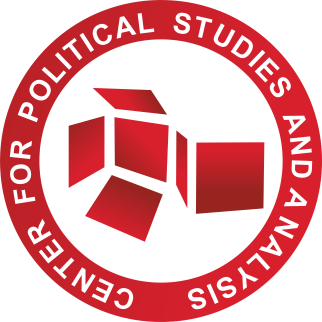 CENTER FOR POLITICAL STUDIES AND ANALYSIS24-V of. 43 Mykhaylivska str.Kyiv 01001, Ukrainetel. +38 067 506 81 62e-mail: office@cpsa.org.uaНазва законопроектів«Про внесення змін до деяких законодавчих актів України щодо фінансування діяльності політичних партій»«Про внесення зміни до статті 87 Бюджетного кодексу України (щодо фінансової підтримки політичних партій)»Номер законопроектів2563, 2564Дата реєстрації законопроектів6 квітня 2015 р.Автор законопроектуКабінет Міністрів УкраїниВеб-адреса картки законопроектів на сервері ВРУhttp://w1.c1.rada.gov.ua/pls/zweb2/webproc 4_1?pf3511=54674 (2563)http://w1.c1.rada.gov.ua/pls/zweb2/webproc 4_1?pf3511=54675 (2564)Головний комітет ВРУКомітет	з	питань	правової	політики	та правосуддя (2563)Комітет з питань бюджету (2564)Інші комітетиКомітет		з	питань	законодавчого забезпечення правоохоронної діяльності Комітет	з	питань	запобігання	і	протидії корупції та ін.Етапи проходження законопроектівВключено до порядку денного (07.04.2015)Висновок	Головного	науково- експертного управління ВРУВідсутнійВисновок профільного Комітету ВРУВідсутнійВисновок	Комітету	ВРУ	з	питань запобігання і протидії корупціїВідсутнійКорупційна небезпечність проекту (за 5-бальною шкалою)2Суспільна важливість проекту (за 5- бальною шкалою)3Висновок та рекомендаціїВиявлено          корупційні	ризики. Рекомендуємо направити законопроект до головного комітету для  підготовки на повторне перше читання.Корупціогенний факторКількість норм1)неправильне визначення функцій, повноважень  (обов’язків) і відповідальності певних суб’єктів (органів державної влади, органів місцевого самоврядування, їхніх посадових і службових осіб, інших осіб, на яких поширюється дія   Закону«Про запобігання корупції»):1- визначення компетенції за формулою «має право»;-- широта дискреційних повноважень;-- надмірна свобода підзаконної нормотворчості;-- відсутність відповідальності за правопорушення;12)колізії і вади законодавчої техніки;-- колізії;-- корупціогенні вади законодавчої техніки;-3)прогалини в регулюванні:3- прогалини в нормах матеріального права;3- відсутність або недостатність контролю і прозорості;-- відсутність або недостатність адміністративних і судових процедур;-- відсутність або недостатність конкурсних (аукціонних) процедур;-4)неправильне визначення умов реалізації належного особі – одержувачу публічних послуг права (необґрунтовані обтяження при його реалізації) або умов виконання обов’язку;-5)неправдиві цілі прийняття законопроекту.-Всього4МетаСпосіб досягнення2563: Подолання політичної корупції, коли політичні партії змушені шукати кошти для функціонування у олігархів та великого бізнесу.Закріплення джерел набуття коштів та майна політичними партіями, у тому числі через фінансову підтримку з державного бюджету; уточнення переліку суб’єктів, які не можуть здійснювати фінансування політичних партій; встановлення обмежень сум добровільних внесків юридичних та фізичних осіб та ін.2564: Те саме.Фінансова підтримка політичних партій з державного бюджету відповідно до спеціального закону.Стаття проектуКорупціогенний факторНаслідокСт. 15Прогалини в регулюванні.Прогалина	створює	умовиЗаконуОбмежується	загальна	сума	добровільнихдля  збереження політичної«Провнесків,  зроблених  юридичною  особою   накорупції   при  фінансуванніполітичкористь однієї або кількох політичних  партійполітичних партій з боку  т.ні партіїпротягом року.зв.	олігархів,	оскількивТобто  не  враховано,  що  кілька юридичнихостанні,	зазвичай,	єУкраїні»осіб	можуть	належати	одному	кінцевомукінцевими	бенефіціарнимибенефіціарному	власнику	(контролеру),власниками (контролерами)який,	таким	чином,	зможе	обійти	цекількох	і	навіть	десятківобмеження,	використовуючи	мережуюридичних	осіб,	якіпідконтрольних юридичних осіб.одночасно	зможутьТому	слід	обмежити	загальну	сумуперераховувати добровільнідобровільних	внесків	і	для	кінцевихвнески  партіям, зберігаючибенефіціарних	власників	(контролерів)їх	залежність	відюридичних осіб.конкретних олігархів.Ст.Прогалини в регулюванні.Це створює передумови для21221.За	«порушення	обмежень	у	фінансуваннікорупційних	ризиків,КУпАПполітичної	партії»	передбачаєтьсяпов’язаних	із	вибірковимнакладання штрафу.застосуванням	цієї	статтіАле не визначено, на які саме обмеження    увідповідними	органамифінансуванні	політичних	партійвлади  з  метою  отриманнярозповсюджується ця стаття.неправомірної вигоди.Ст. 181Відсутність	відповідальності	заЦе створює передумови дляЗаконуправопорушення.ухилення	політичними«ПроУ	разі	недотримання	політичною	партієюпартіями від виконання  цієїполітичвимог	частин	6,	7	статті	15	щодонорми та маніпулювання неїні партіїперерахування	у	10-денний	строк	довідповіднимивДержавного	бюджету	України	абоконтролюючими органами зУкраїні»повернення особі, що здійснила  добровільнеметою	отриманняпожертвування,	коштів,	отриманих	знеправомірної вигоди.порушенням	вимог	цього	Закону,Національне  антикорупційне  бюро   Українинадсилає на адресу політичної партії  приписпро	необхідність	усунення	порушення	танеобхідність інформування про вжиті  заходипротягом трьох робочих днів.Але не вказано, яку відповідальність   понесеполітична	партія	у	разі  невиконання	цієївимоги.Ст. 143Прогалини в регулюванні.Це створює передумови дляЗаконуЯкщо  особа  не  має  банківського  рахунка іманіпулювання	вказаною«Прогрошовий  внесок  здійснюється  у  готівковійнормою  як контролюючимиполітичформі, кошти переказуються на  банківськийорганами, так і політичнимині партіїрахунок  політичної партії чи  її структурногопартіями	з	метоювутворення,  яке  набуло  статусу   юридичноїотримання	неправомірноїУкраїні»особи.вигоди.Але	не	вказано,	ким	саме	мають	бутипереказані ці кошти (політичною партією   чикимось іншим).